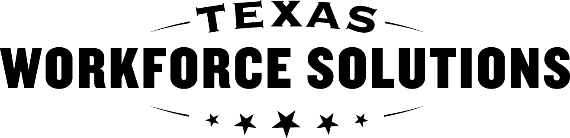 Texas Workforce CommissionVocational Rehabilitation ServicesTuition Payment Calculation Worksheet for Private or Out-of-State Training   Texas Workforce CommissionVocational Rehabilitation ServicesTuition Payment Calculation Worksheet for Private or Out-of-State Training   Texas Workforce CommissionVocational Rehabilitation ServicesTuition Payment Calculation Worksheet for Private or Out-of-State Training   Texas Workforce CommissionVocational Rehabilitation ServicesTuition Payment Calculation Worksheet for Private or Out-of-State Training   Follow the instructions below to calculate the amount that VR can pay toward the cost of the customer’s tuition and required fees for training at a private or out-of-state 2-year college, technical college, state college, four-year college, university, or health-related institution:       Refer to the VRSM C-409: Maximum Payment for a Training at a College or University for policy and procedures.  Note: This form will not auto-calculate the amounts entered.  Follow the instructions below to calculate the amount that VR can pay toward the cost of the customer’s tuition and required fees for training at a private or out-of-state 2-year college, technical college, state college, four-year college, university, or health-related institution:       Refer to the VRSM C-409: Maximum Payment for a Training at a College or University for policy and procedures.  Note: This form will not auto-calculate the amounts entered.  Follow the instructions below to calculate the amount that VR can pay toward the cost of the customer’s tuition and required fees for training at a private or out-of-state 2-year college, technical college, state college, four-year college, university, or health-related institution:       Refer to the VRSM C-409: Maximum Payment for a Training at a College or University for policy and procedures.  Note: This form will not auto-calculate the amounts entered.  Follow the instructions below to calculate the amount that VR can pay toward the cost of the customer’s tuition and required fees for training at a private or out-of-state 2-year college, technical college, state college, four-year college, university, or health-related institution:       Refer to the VRSM C-409: Maximum Payment for a Training at a College or University for policy and procedures.  Note: This form will not auto-calculate the amounts entered.  Follow the instructions below to calculate the amount that VR can pay toward the cost of the customer’s tuition and required fees for training at a private or out-of-state 2-year college, technical college, state college, four-year college, university, or health-related institution:       Refer to the VRSM C-409: Maximum Payment for a Training at a College or University for policy and procedures.  Note: This form will not auto-calculate the amounts entered.  Follow the instructions below to calculate the amount that VR can pay toward the cost of the customer’s tuition and required fees for training at a private or out-of-state 2-year college, technical college, state college, four-year college, university, or health-related institution:       Refer to the VRSM C-409: Maximum Payment for a Training at a College or University for policy and procedures.  Note: This form will not auto-calculate the amounts entered.  Follow the instructions below to calculate the amount that VR can pay toward the cost of the customer’s tuition and required fees for training at a private or out-of-state 2-year college, technical college, state college, four-year college, university, or health-related institution:       Refer to the VRSM C-409: Maximum Payment for a Training at a College or University for policy and procedures.  Note: This form will not auto-calculate the amounts entered.  Customer name:Customer name:Customer name:Customer name:Customer name:Case ID:Case ID:VR staff completing worksheet:VR staff completing worksheet:VR staff completing worksheet:VR staff completing worksheet:VR staff completing worksheet:Date:Date:Calculating Maximum VR Rate for Private or Out-of-State Training Institutions  Calculating Maximum VR Rate for Private or Out-of-State Training Institutions  Calculating Maximum VR Rate for Private or Out-of-State Training Institutions  Calculating Maximum VR Rate for Private or Out-of-State Training Institutions  Calculating Maximum VR Rate for Private or Out-of-State Training Institutions  Calculating Maximum VR Rate for Private or Out-of-State Training Institutions  Calculating Maximum VR Rate for Private or Out-of-State Training Institutions  Credit HoursRate per PolicyRate per PolicyRate per PolicyRate per PolicyRate per PolicyMaximum VR Ratex $133 (C-409-3 Two-Year College)x $133 (C-409-3 Two-Year College)x $133 (C-409-3 Two-Year College)x $133 (C-409-3 Two-Year College)x $133 (C-409-3 Two-Year College)=      x $240 (C-409-5 Technical College)x $240 (C-409-5 Technical College)x $240 (C-409-5 Technical College)x $240 (C-409-5 Technical College)x $240 (C-409-5 Technical College)=      x $123 (C-409-5 State College)x $123 (C-409-5 State College)x $123 (C-409-5 State College)x $123 (C-409-5 State College)x $123 (C-409-5 State College)=      x $398 (C-409-4 Four-year College/University)x $398 (C-409-4 Four-year College/University)x $398 (C-409-4 Four-year College/University)x $398 (C-409-4 Four-year College/University)x $398 (C-409-4 Four-year College/University)=      x $438 (C-409-6 Health Related Institution)x $438 (C-409-6 Health Related Institution)x $438 (C-409-6 Health Related Institution)x $438 (C-409-6 Health Related Institution)x $438 (C-409-6 Health Related Institution)=      x $133 (C-411 Proprietary Institution)x $133 (C-411 Proprietary Institution)x $133 (C-411 Proprietary Institution)x $133 (C-411 Proprietary Institution)x $133 (C-411 Proprietary Institution)=      Calculating Tuition after Pell Grant, need based scholarships, and/or grants.  Calculating Tuition after Pell Grant, need based scholarships, and/or grants.  Calculating Tuition after Pell Grant, need based scholarships, and/or grants.  Calculating Tuition after Pell Grant, need based scholarships, and/or grants.  Calculating Tuition after Pell Grant, need based scholarships, and/or grants.  Calculating Tuition after Pell Grant, need based scholarships, and/or grants.  Calculating Tuition after Pell Grant, need based scholarships, and/or grants.  Combined Tuition/FeesCombined Tuition/FeesPell Grant + Need-based scholarships + GrantsPell Grant + Need-based scholarships + GrantsTuition after Grants/ScholarshipsTuition after Grants/ScholarshipsTuition after Grants/Scholarships=      =      =      Calculating Tuition after Required Customer Participation in Cost of Services  Calculating Tuition after Required Customer Participation in Cost of Services  Calculating Tuition after Required Customer Participation in Cost of Services  Calculating Tuition after Required Customer Participation in Cost of Services  Calculating Tuition after Required Customer Participation in Cost of Services  Calculating Tuition after Required Customer Participation in Cost of Services  Calculating Tuition after Required Customer Participation in Cost of Services  Tuition after Grants/ScholarshipsTuition after Grants/ScholarshipsRequired customer participation in cost of servicesRequired customer participation in cost of servicesTuition after required customer participation in cost of servicesTuition after required customer participation in cost of servicesTuition after required customer participation in cost of services=      =      =      If Tuition after BLR  is less than Maximum VR Rate  If Tuition after BLR  is less than Maximum VR Rate  If Tuition after BLR  is less than Maximum VR Rate  If Tuition after BLR  is less than Maximum VR Rate  If Tuition after BLR  is less than Maximum VR Rate  If Tuition after BLR  is less than Maximum VR Rate  If Tuition after BLR  is less than Maximum VR Rate  VR Tuition Payment = Tuition after BLR (#3)VR Tuition Payment = Tuition after BLR (#3)VR Tuition Payment = Tuition after BLR (#3)VR Tuition Payment = Tuition after BLR (#3)VR Tuition Payment = Tuition after BLR (#3)VR Tuition Payment = Tuition after BLR (#3)VR Tuition Payment = Tuition after BLR (#3)If Maximum VR Rate is less than Tuition after BLR  If Maximum VR Rate is less than Tuition after BLR  If Maximum VR Rate is less than Tuition after BLR  If Maximum VR Rate is less than Tuition after BLR  If Maximum VR Rate is less than Tuition after BLR  If Maximum VR Rate is less than Tuition after BLR  If Maximum VR Rate is less than Tuition after BLR  VR Tuition Payment = Maximum VR Rate (#1)VR Tuition Payment = Maximum VR Rate (#1)VR Tuition Payment = Maximum VR Rate (#1)VR Tuition Payment = Maximum VR Rate (#1)VR Tuition Payment = Maximum VR Rate (#1)VR Tuition Payment = Maximum VR Rate (#1)VR Tuition Payment = Maximum VR Rate (#1)Comments:Comments:Comments:Comments:Comments:Comments:Comments: